First Nations Arts and Cultures Panel Meeting communiquéThe fourth meeting of the First Nations Arts and Cultures Panel (the Panel) was held on Friday, 9.00am to 4.00pm, 18 June 2021 at Arts Queensland, George Street, Brisbane with some Panel members joining the meeting via Microsoft Teams.Meeting summaryAt the meeting the Panel:acknowledged the traditional custodians of the land in Brisbane and the other locations on which Panel Members were meeting observed one minutes silence for those people in mourningwelcomed new member of the Panel, Mr Cameron Costelloapproved the communiqué for the previous meeting (28 May 2021) and its publication on the Arts Queensland (AQ) website noted the outcomes from the 2021-2022 Queensland State Budget for the arts and cultural sector, presented by the Deputy-Director General, Arts Queenslandworkshopped the First Nations Engagement Framework (The Framework) with Arts Queensland (AQ) staff. During this process the Panel agreed the framework would be developed with the following design principles:Rights based approachCultural sovereignty / authority (including definitions)Deeper acknowledgement (65,000 years and re-framing the relationship)Community driven.agreed the framework would be a best practice guide for AQ and organisations and individuals in receipt of AQ funding to adhere to, ensuring culturally appropriate engagement with First Nations peoples, organisations and communities. agreed the Framework will link to Queensland Government policy and legislation, and will include key elements including a statement of intent, acknowledgement, principles (aligned against key pillars) and guidance and resources (such as case studies and supporting checklists). tasked AQ, with support from several Panel members, in preparing a draft of The Framework based on the workshop outcomes, including a communications strategy, for consideration by The Panel at the July Panel meeting. The next Panel meeting will be held on Friday, 6 August 2021.In attendanceFurther details about The Panel and members can be found on the Arts Queensland websiteAny inquiries can be directed to Arts Queensland FNACPanel@arts.qld.gov.auPanel membersGeorgina Richters (Chair)Dr Bianca BeetsonYolande BrownCameron CostelloDr Fiona Foley Julie-Ann Lambourne Emma Loban Robert McLellan Stephanie Parkin ApologiesYvette Walker ObserversArts QueenslandKirsten Herring, Deputy- Director General Linda Dreghorn, Manager, Business Performance – Governance, (Secretariat)Tania Hall, Executive Director, Arts Policy and ProgramsSusan Richer, Director, DevelopmentCelia Reordan, Director, Strategic Policy and EngagementDanelle Nicol, Development Manager, Backing Indigenous Arts Kristina Jones, Principal Policy OfficerLily Carroll, First Nations GraduateDepartment of Communities, Housing and Digital EconomyTemira Dewis, Director, Aboriginal and Torres Strait Islander Strategy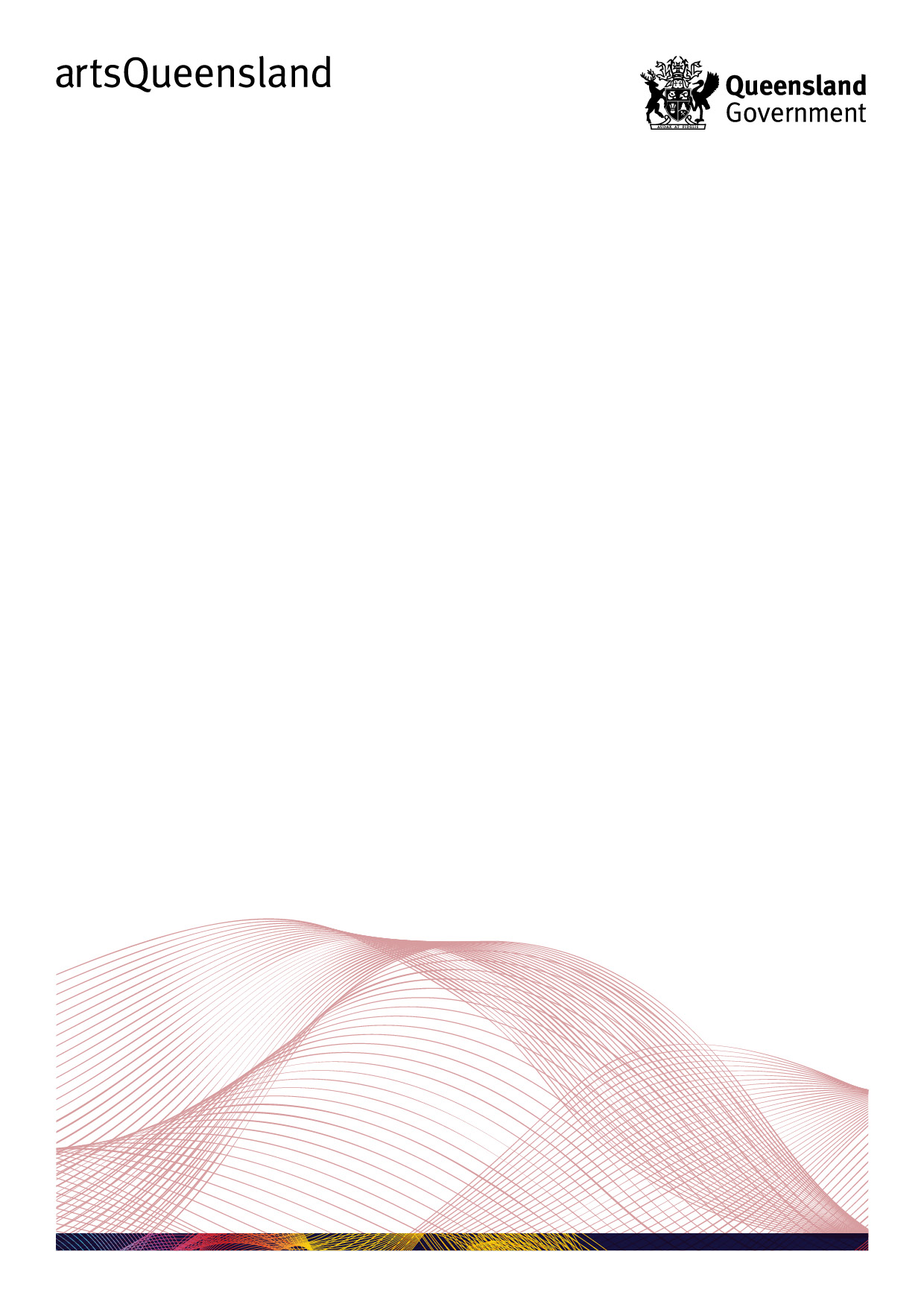 